2. számú melléklet az 5/2013. (II.15.) önkormányzati rendelethezTelepülésképi szempontból kiemelt jelentőségű területek lehatárolása(* pdf formátumú térkép)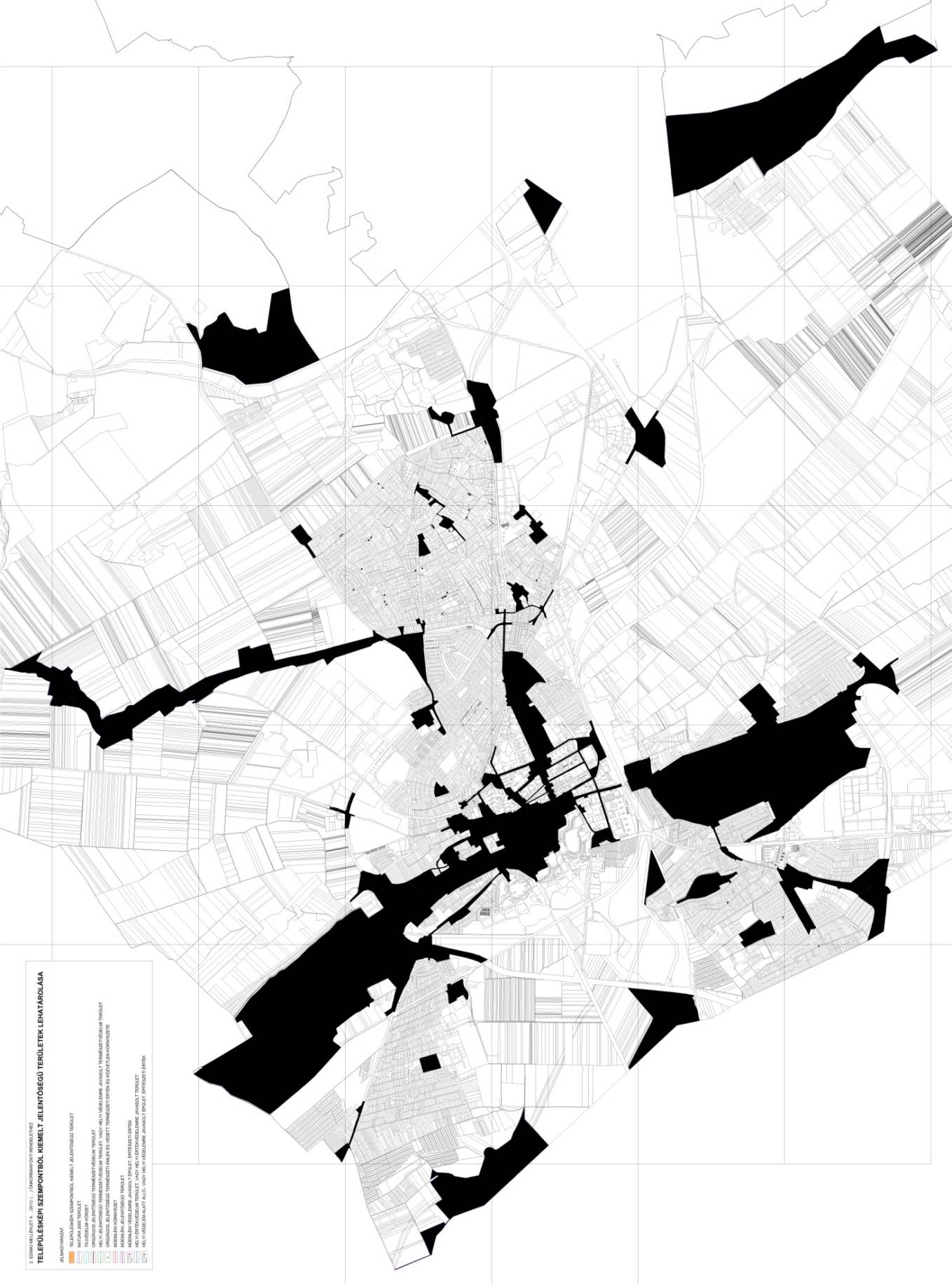 